ԲՈՎԱՆԴԱԿՈՒԹՅՈՒՆՆԵՐԱԾՈՒԹՅՈՒՆ․․․․․․․․․․․․․․․․․․․․․․․․․․․․․․․․․․․․․․․․․․․․․․․․․․․․․․․․․․․․․․․․․․․․․․․․․․․․․․․․․․․․․․․․․3ԳՐԱԿԱՆՈՒԹՅԱՆ ԱԿՆԱՐԿ․․․․․․․․․․․․․․․․․․․․․․․․․․․․․․․․․․․․․․․․․․․․․․․․․․․․․․․․․․․․․․․․․․․․․․․․․․․5ԳԼՈՒԽ 1«ԵՍ ԵՎ ՇՐՋԱԿԱ ԱՇԽԱՐՀԸ» ԴԱՍԸՆԹԱՑԸ ․․․․․․․․․․․․․․․․․․․․․․․․․․․․․․․․․․․․․․․․․․․․․․․․․․․․․․․7ԳԼՈՒԽ 2«ԵՍ ԵՎ ՇՐՋԱԿԱ ԱՇԽԱՐՀԸ» ԱՌԱՐԿԱՅԻ ԴԱՍԱՎԱՆԴՈՒՄՆ ՈՒՍՈՒՄՆԱԿԱՆ ՆՊԱՏԱԿՆԵՐԻՆ ՀԱՄԱՊԱՏԱՍԽԱՆ․․․․․․․․․․․․․․․․․․․․․․․․․․․․․․․․․․․․․․․․․․․․․․․․․․․․․․․․․․․․․․․․11ԳԼՈՒԽ 2․1ՕՐԻՆԱԿԵԼԻ ԴԱՍԻ ՆՄՈՒՇՕՐՆԱԿ․․․․․․․․․․․․․․․․․․․․․․․․․․․․․․․․․․․․․․․․․․․․․․․․․․․․․․․․․․․․․․13ԵԶՐԱԿԱՑՈՒԹՅՈՒՆՆԵՐ․․․․․․․․․․․․․․․․․․․․․․․․․․․․․․․․․․․․․․․․․․․․․․․․․․․․․․․․․․․․․․․․․․․․․․․․․․․․․․23ԳՐԱԿԱՆՈՒԹՅԱՆ ՑԱՆԿ․․․․․․․․․․․․․․․․․․․․․․․․․․․․․․․․․․․․․․․․․․․․․․․․․․․․․․․․․․․․․․․․․․․․․․․․․․․․․․24ՆԵՐԱԾՈՒԹՅՈՒՆՈւսուցումն ու դաստիարակությունը անխզելի միասնություն են կազմում և իմաստալից է խոսել միայն ուսումնադաստիարակչական աշխատանքների կազմակերպման մասին:  Սակայն, կրթական պրակտիկայում դաստիարակության և ուսուցման ոլորտները նկատելի չափով տարանջատվում են, ինչը հնարավորություն չի տալիս ապահովելու կրթության ընդհանուր որակի ցանկալի մակարդակ: 	Թեև ուսուցմամբ կարելի է դաստիարակչական որոշակի խնդիրներ լուծել, սակայն մատաղ սերնդին  հանրության համար կարևոր նշանակություն ունեցող արժեքների պատվաստումն իրականացվում է հիմնականում այլ գործոնների շնորհիվ:  Դա ժողովրդավարական համակարգի տարրերի առկայությունն է հասարակական կառուցվածքներում, ուսումնական գործընացի ընդհանուր կուլտուրան է, կրթական համակարգում հաստատված բարոյահոգեբանական առողջ մթնոլորտը, սովորողների և ուսուցիչների հարաբերությունների ժողովրդավարական ոճը, ի վերջո` օրենքի գերակայության հաստատումն ու նրա հարգումը կրթության բոլոր սուբյեկտների կողմից: Կարճ ասած, դաստիարակության մեջ որոշիչը միջավայրն է. եթե հասարակությունն ինքը չի ապրում ժողովրդավարական արժեքներով, դրանք չի կարող մատուցել և ստիպել նրանցով ապրել իր սերունդներին: Մարդն ընդօրինակում և վարքի նորմա է դարձնում  այն ամենը, ինչ տեսնում է,  ինչի ներգործությունն իր վրա զգում է, ինչը կարևորում է իր սոցիալական առաջընթացի ու բարոյական հասունացման համար:Դասընթացի ուսումնասիրությունը սկսվում է տարրական դասարաններում, որը հիանալիորեն տեղեկություն է տալիս երեխային նրա շրջապատող աշխարհի մասին, իսկ առարկայի նպատակները բավականին կարևոր են և անհրաժեշտ։Հետազոտության նպատակն է՝  բացահայտել «Ես և շրջակա աշխարհի» դաստիարակչական նպատակները։Հետազոտության խնդիրներն են՝ ուսումնասիրել թեմային առնչվող գիտաուսումնական և գիտամեթոդական գրականությունը,Որոշել առարկայի թեմաների կարևորությունն ու նշանակությունը,Ներկայացնել օրինակելի դասի նմուշօրինակ և հասնել վերը նշված նպատակին։ԳՐԱԿԱՆՈՒԹՅԱՆ ԱԿՆԱՐԿ«Հանրակրթության ոլորտի բարեփոխումների ներկա փուլի հիմնական խնդիրը կրթության որակի ապահովումն է: Այս նպատակով սկիզբ է դրվել բազմաթիվ նախաձեռնությունների, որոնք ներառում են կրթության որակը պայմանավորող գրեթե բոլոր գործոնները` մարդկային ռեսուրսները, ծրագրամեթոդական ապահովումը, նորմատիվ–իրավական դաշտը, ինստիտուցիոնալ համակարգը: Իրականացվող բարեփոխումները նպատակաուղղված են. ա) ապահովելու որակյալ կրթություն, բ) բարձրացնելու հանրակրթության արդյունավետությունը, գ) կրթությունը դարձնելու արդիական, համապատասխանեցնելու զարգացման պետական, միջազգային միտումներին»1: Հանրապետության դպրոցների մեծամասնության հագեցվածությունը տեղեկատվական և հաղորդակցության տեխնոլոգիաներով (ՏՀՏ), դասավանդող ուսուցիչներին համապատասխան համակարգչային գիտելիքներով զինող վերապատրաստման ծրագրերը և դասընթացները դրանց կիրառման լայն հնարավորություն են ընձեռում: Հանրակրթության կազմակերպման գործընթացում տեղեկատվական տեխնոլոգիաները կիրառվում են ամենատարբեր նպատակներով` դպրոցավարություն, այլ դպրոցների և կազմակերպությունների հետ համագործակցություն, դպրոցական լայնածավալ նախագծեր, հետազոտական ու փորձի փոխանակման աշխատանքներ, ուսուցիչների հեռավար ուսուցում իրականացնելու, ուսումնական գործընթացը կազմակերպելու, կրթական նյութեր և ուսումնական նորություններ որոնելու, շնորհանդեսներ պատրաստելու, աշակերտների, ծնողների և մասնագետների հետ հաղորդակցվելու,  http://lib.armedu.am/resource/3718 ՀՀ դպրոցներում տեղեկատվական և հաղորդակցական տեխնոլոգիաների համալրվածության և կիրառության ուսումնասիրություն. հակիրճ նկարագիր: «Կրթական տեխնոլոգիաների ազգային կենտրոն» ՊՈԱԿ, Եր., 2014, էջ 22, 05.05.2016 թ.:հաշվետվություններ ներկայացնելու համար, ցանկացած առարկայի դասավանդմանգործընթացում: Լինելով բավականին երիտասարդ դասընթաց ՝ «Ես և շրջակա աշխարհը»  հնարավորություն է տալիս ապահովելու վերը նշված բոլոր կետերը, միևնույն ժամանակ այն հետաքրքիր է , ուսուցանող, ժամանակակից։ ԳԼՈՒԽ 1«ԵՍ ԵՎ ՇՐՋԱԿԱ ԱՇԽԱՐՀԸ» ԴԱՍԸՆԹԱՑԸ«Ես և շրջակա աշխարհը» դասընթացի հիմնական նպատակն է տարրական դպրոցի սովորողների մեջ ձևավորել նախնական պատկերացումներ բնության տարրերի ու երևույթների, իր և իր շրջապատի վերաբերյալ: Դասընթացի խնդիրն է սովորողի աշխարհայացքի ձևավորմանը զուգահեռ նրա մեջ զարգացնել հանրակրթության պետական չափորոշչով սահմանված ճանաչողական կարողություններ և հմտություններ: Դասընթացի նպատակն է նաև բնության անկենդան և կենդանի տարրերի, մարդու, Երկիր մոլորակի` որպես մարդկության ընդհանուր տան սկզբնական ուսումնասիրությունը: Դասընթացն իրականացվում է` ա) սովորողի առողջության պահպանմանը և անվտանգ կենսագործունեությանն ուղղված ուսումնական գործունեության իրականացմամբ, բ) իր շրջապատը հետազոտելու տարրական կարողությունների զարգացմամբ, դրանց վերաբերյալ ինքնուրույն եզրահանգումներ կատարելու կարողության զարգացմամբ, գ) Հայաստանի բնության բազմազանության, բնական և հասարակական օբյեկտների ու երևույթների վերաբերյալ տարրական գիտելիքների ձեռքբերմամբ, ե) մայրցամաքների հայտնագործման ու հետազոտության մասին պատմությունների միջոցով: 7–10 տարեկան հասակը խիստ արդյունավետ է համագործակցության, փոխըմռնման, սեփական իրավունքները գիտակցելու  համար: Դա մարդու կյանքում սոցիալական ինքնագիտակցության աճի ժամանակաշրջանն է, և անհրաժեշտ է, որ հենց այս տարիքում ուսումնական գործընթացում քննարկման հիմնական թեմա դառնան յուրաքանչյուրի նկատմամբ արդարացի վերաբերմունքի, սեփական արժանապատվության զգացումի, հանդուրժողականության, շրջապատի մարդկանց նկատմամբ բայրացակամության ձևավորմանն ուղղված հարցերը: Դասընթացում ընդգրկված թեմաներն ուղղված են երեխայի` որպես աճող անհատականության սոցիալականացման, ինչպես նաև աշխարհաճանաչման ու մարդկային հասարակության նկատմամբ սեփական դիրքորոշումը և հարաբերությունները ճշտելուն, դրա միջոցով դեպի իրավական պետություն տանող ճանապարհի առաջին քայլերն անելուն, իր երկրի արժանավոր քաղաքացի դառնալու համար անհրաժեշտ պայմանների ստեղծմանը: «Ես և շրջակա աշխարհը» դասընթացը սովորողների հաղորդակցական կարողությունները զարգացնելու, շրջակա միջավայրի երևույթները լավ ճանաչելու, առողջ և անվտանգ ապրելակերպի կանոնները սովորեցնելու լայն հնարավորություններ է ընձեռում: Ուսումնասիրելով իրենց բակը, քաղաքը, մարզը, հայրենիքը, նրա ներկան ու անցյալը, պատմամշակութային արժեքները, ծանոթանալով տարբեր մասնագիտությունների տեր մարդկանց և նրանց սոցիալական դերին` սովորողները ձեռք են բերում ոչ միայն գիտելիքներ, այլև շատ անհրաժեշտ և կենսական կարողություններ ու հմտություններ, սոցիալական հաղորդակցման փորձ, ծանոթանում են այդ հաղորդակցությունը կարգավորող նորմերին և կանոններին: Դասընթացը բնագիտական առարկանների` ֆիզիկայի, քիմիայի, աշխարհագրության, կենսաբանության, մարդու անատոմիայի նախահիմքերն է ստեղծում սովորողների մոտ: II դասարանում «Բնությունն իմ շուրջը» թեմայի ուսումնասիրությունը սովորողներին նախագիտելիքներ է տալիս բուսական և կենդանական աշխարհի մասին: Նրանք կարողանում են տարբերակել կենդանական աշխարհի հիմնական խմբերը. այն է` ձկներ, թռչուններ, կաթնասուններ, միջատներ, սողուններ, երկկենցաղներ, ինչով են իրարից տարբերվում բուսական աշխարհի 3 տեսակները` ծառեր, թփեր, խոտաբույսեր: Ճանաչում են բույսերի մասերը, գիտեն ինչի համար են բույսերն օգտագործում արևի էներգիան, ինչ օգուտ են տալիս բույսերը մարդուն: Այժմ ներկայացնեմ մեկ թեմայի ուսումնասիրության պատկերը: Թեմա. «Ինչպիսին են բույսերը» Նպատակ՝ երեխային գաղափար տալ շրջապատող բույսերի մասին юՔննարկվող հարցեր. 1. Ի՞նչ բույսեր կան դպրոցում, շրջակայքում կամ համայնքում: 2. Ինչպե՞ս են բույսերը ազդում մարդկանց վրա և հակառակը: 3. Սենյակային ինչպիսի՞ բույսեր կան: Աշակերտներիս հետ հանդիպեցի դպրոցամերձ այգում: Նախօրոք զգուշացրել էի, որ գրառումների համար վերցնեն տետրեր ու գրիչներ: Ես զրույցի թեմաներ էի նախապատրաստել, որոնց քննարկմամբ ավելի պարզ ու հասկանալի էր լինելու հետագա աշխատանքների կատարումը: Օրինակ. – Ի՞նչ ենք հասկանում՝ «Միջավայր» ասելով: – Ո՞րն է մեր շրջակա միջավայրը: – Ի՞նչ բույսեր կան դպրոցում, տանը, բակում: – Ի՞նչ օգուտ են տալիս բույսերը: Երբ զրուցում էինք այս թեմաների շուրջ, ես նկատեցի, որ երեխաները քաջ գիտակցում էին, թե որն է իրենց միջավայրը, որտեղ են ապրում: Սակայն նրանց մտքով չէր էլ անցել հետաքրքրվելու իրենց միջավայրի բուսականությամբ: Մեր առաջին գործն այն եղավ, որ մի փոքրիկ էքսկուրսիա կատարեցինք դպրոցում, շրջակա միջավայրում, այգում և համայնքում: Երեխաները լուռ գրառումներ էին կատարում այն ամենի մասին, ինչ տեսնում էին: Ես նրանց առաջարկեցի տանը նորից կազմել բույսերի ցուցակը և ալբոմների մեջ նկարել իրենց տպավորությունները: Հաջորդ հանդիպման ժամանակ երեխաները կարդացին իրենց նշումները և ցուցադրեցին նկարած պատկերները: Աշակերտների դիտարկումներից. 1. Դասասենյակում ունենք սենյակային բույսեր: 2. Դպրոցի այգում կան պտղատու ծառեր: 3. Դպրոցի շրջակայքում աճում են դեկորատիվ ծառատեսակներ, թփեր և ծաղիկներ: Աշակերտները կատարեցին հետևյալ հետազոտությունները. 1. Ծառերի և թփերի համեմատություն: 2. Պտղատու և դեկորատիվ ծառերի համեմատում: 3. Ծառերի օգտակարության հիմնավորումները: III դասարանում սովորողների մեջ «Մարդու անատոմիա» առարկայի նախահիմքերն են դրվում: Աշակերտները ծանոթանում են մարդու մարմնի գործունեությունը կառավարող 5 համակարգերին` ա) նյարդային համակարգ, բ) մարսողական համակարգ, գ) շնչառական համակարգ, դ) արյունատար համակարգ, ե) հենաշարժիչ համակարգ: Սովորում են, թե ինչերից է կազմված մարդու մարմինը, նախագիտելիքներ են ստանում սպիտակուցների, վիտամինների, ճարպերի մասին: III դասարանում դրվում են աստղագիտության նախահիմքերը` Տիեզերք, Արեգակնային համակարգ, ինչպես են առաջանում տարվա եղանակները, գիշերն ու ցերեկը: Պետք է ասեմ, որ այս թեման չափազանց շատ է հետաքրքրում երեխաներին և սովորում են առանձնակի սիրով և հետաքրքրությամբ: III և IV դասարաններում սովորողները նախագիտելիքներ են ստանում ֆիզիկայից և քիմիայից` ձգողականություն, ձայնային և լուսային արագություն, մարմիններ, նյութեր, մասնիկներ: IV դասարանում սովորողները ծանոթանում են «Աշխարհագրություն» առարկայի նախահիմքերին. քարտեզ, գլոբուս, հատակագիծ, ճանապարհորդություն, աշխարհագրական հայտնագործություններ: Դասընթացը սովորողներին նախագիտելիքներ է տալիս բնական աղետների մասին և սովորեցնում նրանցից պաշտպանվելու միջոցները: Թվարկված թեմաները յուրացնելիս սովորողները ձեռք են բերում նաև մասնագիտական բառապաշար, որը հետագայում հեշտացնում է առարկաների յուրացումը: Իրենց տարիքի համար այսքան բարդ և միաժամանակ հետաքրքիր թեմաները աշակերտներին յուրացնել տալու համար ուսուցիչը պետք է նախ ինքն իր համար ճշտի այն կարևոր հարցերն ու հարցադրումները, որոնք պետք են և կօգնեն աշակերտին: Հարցերն ու հարցադրումները օգնում են խթանելու սովորողների մտածողությունը, զարգացնելու նրանց ինքնուրույն մտածելու, որոշումներ կայացնելու կարողությունները: Ուսուցման արդյունավետությունը բարձրացնելու համար պետք է օգտագործել բազմաթիվ մանկավարժական մեթոդներ և հնարներ` ընտրելով տվյալ թեմայի յուրացման համար նպատակահարմարը: Դրան նպաստում են նաև ժամանակակից էլեկտրոնային տեխնոլոգիաները: Դասընթացի ուսուցման արդյունավետությունը մեծ չափով կարող են նպաստել զրույցի և բանավեճի մեթոդները: Այս մեթոդների առավելությունն այն է, որ սովորողներն ամբողջ դասաժամի ընթացքում ակտիվ վիճակում են: Զրույցի մեթոդը նպաստում է. • Սովորողների մտահորիզոնի ընդլայնմանը, գիտելիքների ձեռքբերմանը, • Ճանաչողական ունակությունների զարգացմանը, • Հաղորդակցական հմտությունների ձևավորմանը: Շատ կարևոր է սովորողների ինքնուրույն եզրահանգումներ կատարելը. այդ նպատակով արդյունավետ են կարծիքների ազատ փոխանակումը, զույգերով և խմբային աշխատանքները, տարաբնույթ քննարկումներն ու բանավեճերը: Դասընթացը նպաստում է նաև կրտսեր դպրոցականի ազատ և անկաշկանդ խոսքի զարգացմանը, ձևավորում է հատուկ վերաբերմունք բնության նկատմամբ։ԳԼՈՒԽ 2«ԵՍ ԵՎ ՇՐՋԱԿԱ ԱՇԽԱՐՀԸ» ԱՌԱՐԿԱՅԻ ԴԱՍԱՎԱՆԴՈՒՄՆ ՈՒՍՈՒՄՆԱԿԱՆ ՆՊԱՏԱԿՆԵՐԻՆ ՀԱՄԱՊԱՏԱՍԽԱՆՈւսուցանող նպատակն իրացնում է գիտական գիտելիքների յուրացումը: Գիտելիքներ ասելով՝ հասկանում ենք ճշգրիտ, ապացուցելի այն տեղեկատվությունը, որ հասցված է հասկացության աստիճանի: Այդպիսի գիտելիքները ներառում են փաստեր, օրենքներ, օրինաչափություններ: Գիտելիքը սովորողներին ընձեռում է համաուսումնական կարողություններ և հմտություններ յուրացնելու հնարավորություն: Համաուսումնական կարողությունների և հմտությունների իրացում կարող են համարվել աշխատանքը գրքի, լրացուցիչ գրականության, սկզբնաղբյուրի վրա և այլն: Ուսուցանող նպատակը օգնում է նաև տվյալ ուսումնական առարկայի գծով հատուկ կարողություններ ու հմտություններ իրացնելուն: Դրանք մեծ մասամբ գործնական կարողություններ ու հմտություններ են1: Զարգացնող նպատակն ավելի արդյունավետ է գործում, երբ այն ընդգրկում է սովորողների գործունեության տարբեր ոլորտներ (շարժողական, մտավոր, դրդապատճառային և այլն)2: Դաստիարակող նպատակը ոչ միայն տալիս է գիտելիքներ, կարողություններ, հմտություններ, այլ նաև ձևավորում է սովորողների հայացքները, համոզմունքները, գիտական աշխարհայացքը, վարքը, իդեալները, քաղաքացուն հատուկ գծերը: Ուսուցման դաստիարակող նպատակի իրացումը կախում ունի ուսուցման բովանդակությունից, գործադրվող մեթոդներից, ուսուցչի մանկավարժական վարպետությունից, ուսուցման կազմակերպման ձևերից: Այդ նպատակի գլխավոր կողմն այն է, որ կրթական գործընթացին տալիս է որոշակի ուղղվածություն և հասարակական նշանակություն: Ուսուցման գործընթացի քննարկված երեք նպատակները փոխկապակցված են, որը դրանց դիալեկտիկական կողմն է: Դրանք կարելի է իրականացնել մի շարք ուղիներով. 1. համալիր ձևով պլանավորելով դասի խնդիրները, 2. ընտրելով ուսուցչի և սովորողների գործունեությունը (դա արվում է այնպես, որ իրացվեն ուսուցման գործընթացի երեք գործառույթները), 3. այդ նպատակների միասնությունը իրականացնելով ուսուցման բազմազան մեթոդների, ձևերի ու միջոցների զուգակցմամբ: 1 Ամիրջանյան Յու. Մանկավարժություն., Եր.: 2 Արնաուդյան Ա. և ուրիշներ, Մասնագիտական զարգացման ձեռնարկ ուսուցիչների համար, ԿԱԻ հրատ., Եր., 2004:Իսկ որպես բաց դաս՝ այն պետք է իրականացնի նաև մեթոդական գործառույթ: Բերված դասանմուշը հաստատում է ուսուցման կրթող, զարգացնող և դաստիարակող և մեթոդական նպատակների միասնական և փոխկապակցված լինելը: ԳԼՈՒԽ 2․1ՕՐԻՆԱԿԵԼԻ ԴԱՍԻ ՆՄՈՒՇՕՐՆԱԿԴասարանը՝ III , Առարկա՝ Ես և շրջակա աշխարհը, Թեմա՝ հին` «Մեր մաշկը» նոր` «Առաջին օգնությունը մաշկի վնասվածքների դեպքում» Ուսուցիչ՝ ԱՅՈՒՆՑ ԳՈՀԱՐԻԿ Դասարանի կահավորումը` մեծադիր պաստառ և բառաշարք, որտեղից աշակերտները բառերը պետք է խմբավորեն՝ ըստ ենթաթեմաների և կպցնեն պաստառին, խմբերի անվանումներով քարտեր` «Օրգանիզմ», «Գլխուղեղ», «Ողնուղեղ», «Լսողություն», «Տեսողություն», «Հոտառություն», «Համ», «Մաշկ», համակարգիչ, լուսապատկերացույց, տեսասահիկներ՝ դասագրքի նյութերով, նկարներով, վիրակապ, բարակ ստվարաթղթից պատրաստված իշամեղու, մեկ բաժակ ջուր, կերակրի սոդա, սառույցով լցված պարկ, բրդյա գործվածքի փոքր կտոր, կարմիր գույնի քսուք, բամբակ, յոդի լուծույթ: Դասի նպատակը՝ (նպատակների համարակալումը միտված է ըստ համապատասխան համարի դասագործընթացի փուլերում դրանք ընդգրկելու) ուսուցանող` աշակերտները պետք է իմանան, թե ինչ պետք է անեն, եթե` 1. կտրել ես մատդ, 2. կծել է մեղուն կամ իշամեղուն, 3. ընկել ես, վնասել ձեռքդ կամ ոտքդ, 4. ձմռանը սառել են ոտքերդ, 5. ոչ մեծ վերքի դեպքում, 6. եթե մաշկը ճզմվել է, 7. այրվածքի դեպքում, 8. աշակերտներին ծանոթացնել իրենց շրջապատող աշխարհին, այնտեղ կատարվող բնական–հասարակական երևույթներին, մարդկային հարաբերություններին, 9. սովորեցնել արդյունավետ հաղորդակցվել և համագործակցել ուրիշ մարդկանց հետ, նրանց մեջ ձևավորել իրենց և շրջակա աշխարհը ճանաչելու հմտություններ, 10. նպաստել սեփական արժանապատվության զգացումի, հանդուրժողականության, շրջապատի մարդկանց նկատմամբ բարյացակամ վերաբերմունքի ձևավորմանը, 11. օգնել դառնալու աշակերտական կոլեկտիվի լիիրավ անդամ, ձևավորել և զարգացնել ինքնուրույն որոշումներ կայացնելու, սեփական արարքները վերահսկելու, դրանց համար պատասխանատու լինելու գիտակցություն, 12. նպաստել աշակերտների ինքնադրսևորման ու ինքնաարտահայտման հմտությունների ձևավորմանը, 13. ձևավորել առողջ ապրելակերպին նպաստող վարքագիծ, բնության հանդեպ հոգատար վերաբերմունքի անհրաժեշտության գիտակցում, զարգացնող` աշակերտները պետք է կարողանան՝ 14. գործնականորեն ցույց տալ, թե ինչպես պետք է վիրակապ դնել, 15. հնարներ գտնել տարբեր իրավիճակներում մարդկանց օգնելու (օգնել վնասված, մաշկը ճզմված, այրվածք ունեցող, ցրտահարված մարդկանց), 16. համագործակցել խմբային աշխատանքների կազմակերպման ժամանակ, 17. լուծել խաչբառը, 18. բանավիճել, 19. շարունակել միտքը, 20. ներանձնային և միջանձնային մտածողությամբ աշխատել խմբերով, 21. ինքնուրույն որոնողական աշխատանք կատարել, դաստիարակող` աշակերտները պետք է ունենան՝ 22. ապրումակցելու, մրցակցելու, միաժամանակ համագործակցելու և իրար հանդուրժելու հմտություններ, 23. անձի սոցիալականացման դրույթներ, 24. առողջ ապրելակերպի դաստիարակություն, 25. ընկերասիրություն, անկեղծություն, ազնվություն մեթոդական՝ 26. ուսուցման ժամանակակից մանկավարժական տեխնոլոգիաների կիրառում, 27. տեղեկատվական ուսուցման (տեսասահիկ) 28. պրոբլեմային ուսուցման (քարտային, խմբային աշխատանք) 29. աշակերտակենտրոն ուսուցման (փորձեր, եզրահանգում) 30. զարգացնող ուսուցման (դիտարկումներ) 31. համագործակցային ուսուցման (խմբային աշխատանք) 32. առարկայական ինտեգրման ուսուցման (երաժշտություն, մայրենի) 33. չափորոշչահեն կրթություն: Դասի ընթացքը՝ Խթանման փուլ ► Ի՞նչ թեմա ենք ուսումնասիրում («Մեր առողջությունը») ► Կախել «Մեր առողջությունը» թեմայով կազմված ► Ի՞նչ ենթաթեմաներ ենք անցել: «Ճանաչի՛ր ինքդ քեզ» «Մեր գլխուղեղը և զգայարանները» «Ինչպես ենք տեսնում» «Մեր լսողությունը» «Մեր քիթը և լեզուն» «Մեր մաշկը» «Առաջին օգնությունը մաշկի վնասվածքների դեպքում»  ► Տրված բառաշարքից բառերը խմբավորել ըստ ենթաթեմաների և կպցնել պաստառին. (մարդու օրգանիզմը շատ բարդ մեխանիզմ է (1), օրգաններ (1), օրգանների համակարգեր (1), մարսողության համակարգ (1), շնչառության համակարգ (1), արյունատար համակարգ (1), նյարդային համակարգ (1), մարմնի շարժումները (2), մտքերն ու զգացմունքները (2), մեր զգայարանները (2), տեսողությունը պետք է պահպանել (3), պառկած չի կարելի կարդալ (3), մարմնի հավասարակշռության պահպանման օրգան (4), լսողությունը շատ կարևոր է (4), ականջը շատ նուրբ և բարդ օրգան է (4), հոտառություն (5), համային զգայություններ (5), մաշկը մարդու շոշափելիքի օրգանն է (6), ծակոտիներ (6), առաձգական և փափուկ (6) (2 րոպե) Հարցադրումներ` ըստ դասագրքի բնագրերի (5 րոպե) 1. Ի՞նչ է մարդու օրգանիզմը: (Մարդու օրգանիզմը շատ բարդ մեխանիզմ է:) 2. Ո՞ր օրգաններն են համարվում օրգանների համակարգեր: (Այն օրգանները, որոնք միասին կատարում են որոշակի աշխատանք, կազմում են օրգանների համակարգեր:) 3. Թվարկել օրգանների համակարգեր: (Մարսողության համակարգ, շնչառության համակարգ, արյունատար համակարգ, նյարդային համակարգ:) 4. Ի՞նչ գործառույթ է իրականացնում գլխուղեղը: (Հետևում է մեր օրգանների ճիշտ աշխատանքին, ղեկավարում մեր մտքերն ու զգացմունքները :) 5. Ի՞նչ գործառույթ է իրականացնում ողնուղեղը: (Ղեկավարում է մարմնի բոլոր մասերի շարժումները:) 6. Ինչպե՞ս պետք է պահպանել տեսողությունը: (Պառկած չի կարելի կարդալ, շարժվող ավտոմեքենայի մեջ չի կարելի կարդալ և այլն:) 7. Ինչո՞ւ է լսողությունը շատ կարևոր: (Լսողության միջոցով մենք կարողանում ենք ճիշտ կողմնորոշվել, հասկանալ շրջապատի մարդկանց, տեղեկություններ ստանալ և հաղորդել:) 8. Ի՞նչ է հոտառությունը: (Հոտեր զգալու մարդու ունակությունը կոչվում է հոտառություն:) 9. Բոլոր համերի հիմքում ի՞նչ համային զգայություններ են ընկած: (Քաղցր, աղի, թթու, կծու:) 10. Ինչպե՞ս ենք զգում համային զգայությունները: (Քաղցրը և աղին զգում ենք լեզվի ծայրով, թթու համը` լեզվի կողքային մասերով, իսկ կծուն` լեզվի հիմքով:) 11. Ի՞նչ է մաշկը: (Մարդու շոշափելիքի օրգան և մեր օրգանիզմի հուսալի պաշտպան:) 12. Ինչի՞ն է նպաստում մաշկի մանր ծակոտիներից արտադրված ճարպը: (Մաշկը պահում է առաձգական և փափուկ:) 13. Ինչի՞ն է նպաստում քրտինքը: (Գոլորշիանում է մաշկից, և մարդու հովանում է, բացի դրանից քրտինքի միջոցով օրգանիզմից հեռանում են մի շարք վնասակար նյութեր:) 14. Ի՞նչ է լինում, երբ մաշկի վրա ճարպը և քրտինքը կուտակվում են: (Նրանց միանում է փոշին, և հիվանդաբեր մանրէների զարգացման համար նպաստավոր պայմաններ են ստեղծվում:) 15. Ի՞նչ պետք է անել մանրէներից խուսափելու համար: (Ամբողջ մարմինը տաք ջրով և օճառով պետք է լվանալ ամեն օր, իսկ մարմնի բաց մասերը` դեմքը, ականջները, պարանոցը` օրական երկու անգամ:) ► Հին նյութի հարցում` ընտրովի հարցմամբ: Պատմել այն հատվածը, որի հենակետային բառն է` (5րոպե) (ՆՊԱՏԱԿ 8, 9, 12, 13, 15, 20) 1. Մաշկը մարդու շոշափելիքի օրգանն է և մեր օրգանիզմի հուսալի պաշտպանը: 2. Քրտինքի օգտակարությունը մարդու համար: 3. Հիվանդաբեր մանրէներ: 4. Մարմնի լվացումը: Առաջին ամբողջական պատմումից հետո, կարելի է հենակետային բառերի տեղերը փոխել և հարցնել պատմել: ► Անդրադառնալ ինքնուրույն–հետազոտական աշխատանքին` «Ինչպես են ծանոթանում կատուները»: Որոշ կենդանիների շոշափելիքի զգայարանները շատ լավ են զարգացած: Օրինակ` կատուների շոշափելիքի զգայարանները երկար բեղերն են: Նա ոչ միայն հոտոտելով է ծանոթանում, այլ կարծես թե բեղիկներով հպվելով: (ՆՊԱՏԱԿ 23, 21) ► Խմբային աշխատանք` Ո՞ր զգայարաններով ենք ընկալում (2 րոպե) (ՆՊԱՏԱԿ 16, 18, 19)ա) ձայնը բ) լույսը գ) հոտը դ) համը ե) անհարթառարկան (Խմբերի անվանումները` «Օրգանիզմ», «Գլխուղեղ», «Ողնուղեղ», «Լսողություն», «Տեսողություն», «Հոտառություն», «Համ», «Մաշկ» Երգ «Զգայարանների մասին» (1 րոպե) (ՆՊԱՏԱԿ 20, 32) Իմաստի ընկալում․ Ցույց տալ պաստառ «ԱՇԽԱՏԻՐ ՉՎՆԱՍԵԼ, ՉԱՅՐԵԼ ԵՎ ՉՑՐՏԱՀԱՐԵԼ ՄԱՇԿԴ»: Մեկնաբանել այն` ըստ աշակերտների (1 րոպե)(ՆՊԱՏԱԿ 31, 19) Առաջին փուլ: Ցույց տալ տեսասահիկը (Նկար 1) Գրատախտակին գրել կամ կախել պաստառ` հետևյալ հենակետային բառով. Կտրել ես մատդ Կազմակերպել զույգերով աշխատանք. աշակերտներին տալ բառաֆոնդ, որպեսզի աշակերտները կանխատեսեն` ինչի մասին է լինելու հատվածի բովանդակությունը: Այն է` ձեռքդ վե՛ր բարձրացրու, որ արյունը շուտ կտրվի, կապի՛ր մաքուր կտորով, հողին մի՛ դիպչիր. կարող է բորբոքվել: Աշակերտների կանխատեսումներից հետո ցույց տալ տեսասահիկը, որտեղ գրված է դասագրքի նույն հատվածը:Կտրել ես մատդ – ձեռքդ վե՛ր բարձրացրու, որ արյունը շուտ կտրվի, և կապի՛ր որևէ մաքուր կտորով: Կտրված մատով երբեք հողին մի՛ դիպչիր. վերքը կարող է բորբոքվել: Գործնական աշխատանք՝ իրադրությունային խաղով: Իրար մոտ նստած աշակերտները վիրակապում են միմյանց ցուցամատը, որը վեր է բարձրացված` իբրև վերք է ցուցամատի վրա (3 րոպե) (ՆՊԱՏԱԿ 1, 8, 9, 10, 11, 12, 13, 14, 15, 20, 22, 24, 25, 26, 27, 29, 30, 33): Երկրորդ փուլ: (Նկար 2) Գրատախտակին կախել երկրորդ պաստառը` հետևյալ հենակետային բառով. Կծել է մեղուն կամ իշամեղուն Նորից կազմակերպել զույգերով աշխատանք. աշակերտներին տալ բառաֆոնդ, որպեսզի աշակերտները կանխատեսեն` ինչի մասին է լինելու հատվածի բովանդակությունը: Այն է` հանի՛ր խայթը, դի՛ր սառը ջրով թրջոց, կերակրի սոդայով թրջոց։ Աշակերտների կանխատեսումներից հետո ցույց տալ տեսասահիկը, որտեղ գրված է դասագրքի նույն հատվածը: Կծել է մեղուն կամ իշամեղուն – հանի՛ր խայթը, դի՛ր սառը ջրով կամ կերակրի սոդայով թրջոց: Գործնական աշխատանք՝ իրադրությունային խաղով: Երկու աշակերտի կանչել գրատախտակի մոտ: Մեկի ձեռքին մոտեցնել բարակ ստվարաթղթից պատրաստված իշամեղուն (իբրև կծում է): Մյուս աշակերտը ասում է, որ նախ՝ կծած տեղից պետք է հանել խայթը: Հետո մի բաժակ ջրի հետ խառնում է մեկ ճաշի գդալ կերակրի սոդա և, վիրակապը թրջելով սոդայաջրի մեջ, այն դնում է կծած տեղին: (3 րոպե) (ՆՊԱՏԱԿ 2, 8, 9, 10, 11, 12, 13, 14, 15, 20, 22, 24, 25, 26, 27, 29, 30, 33): Երրորդ փուլ: (Նկար 3) Գրատախտակին կախել երրորդ պաստառը` հետևյալ հենակետային բառով.Ընկել ես, վնասել ձեռքդ կամ ոտքդ Նորից կազմակերպել զույգերով աշխատանք. աշակերտներին տալ բառաֆոնդ, որպեսզի աշակերտները կանխատեսեն` ինչի մասին է լինելու հատվածի բովանդակությունը: Այն է` վնասված մաս, պահի՛ր սառը ջրի տակ, դի՛ր սառը թրջոց: Աշակերտների կանխատեսումներից հետո ցույց տալ տեսասահիկը, որտեղ գրված է դասագրքի նույն հատվածը. 3.Ընկել ես, վնասել ձեռքդ կամ ոտքդ – վնասված մասը պահի՛ր սառը ջրի տակ կամ դի՛ր սառը թրջոց: Գործնական աշխատանք՝ իրադրությունային խաղով: Ասեք` աթոռին նստած աշակերտը ընկել է և վնասել ձեռքի մաշկը: Վնասված աշակերտը վիրակապը թրջում է սառը ջրով և դնում ցավող տեղին կամ դնում է սառույցով լցված պարկը: (3 րոպե) (ՆՊԱՏԱԿ 3, 8, 9, 10, 11, 12, 13, 14, 15, 20, 22, 24, 25, 26, 27, 29, 30, 33): Չորրորդ փուլ: (Նկար 4) Գրատախտակին կախել չորրորդ պաստառը՝ հետևյալ հենակետային բառով. Ձմռանը սառել են ոտքերդ Նորից կազմակերպել զույգերով աշխատանք. աշակերտներին տալ բառաֆոնդ, որպեսզի աշակերտները կանխատեսեն` ինչի մասին է լինելու հատվածի բովանդակությունը: Այն է` վազի՛ր, ցատկի՛ր, աշխատիր ոտքիդ մատները շատ շարժել:Աշակերտների կանխատեսումներից հետո ցույց տալ տեսասահիկը, որտեղ գրված է դասագրքի նույն հատվածը: 4․Ձմռանը սառել են ոտքերդ – վազի՛ր, ցատկի՛ր, աշխատիր ոտքիդ մատները շատ շարժել, մինչև տուն կհասնես: Գործնական աշխատանք՝ իրադրությունային խաղով: Ասենք` գրատախտակի մոտ կանչված աշակերտը դրսում ձյան մեջ շատ է խաղացել, և ցրտահարվել է նրա դեմքը: Նա վերցնում է սեղանի վրա դրված բրդյա գործվածքի փոքր կտորը և շրջանաձև շարժումներով շփում է այտերը, ճակատը կամ ձեռքը, մինչև մաշկը դառնա վարդագույն: (3 րոպե) (ՆՊԱՏԱԿ 4, 8, 9, 10, 11, 12, 13, 14, 15, 20, 22, 24, 25, 26, 27, 29, 30, 33): Կյանքում կարող է այնպես պատահել, որ քո օգնության կարիքը զգացվի: Այս մասը ուսուցանելու համար դասարանը նորից կարելի է բաժանել խմբերի՝ նույն անվանումներով, ինչպես նախորդ խմբերի անվանումներն էին (8 խումբ), յուրաքանչյուր երկու խմբի հանձնարարել քարտերի վրա գրված ենթաթեմաները, քննարկել, մեկնաբանել խմբի ներսում և ներկայացնել(7 րոպե): Առաջին և երկրորդ խմբերը – Ոչ մեծ վերքի դեպքում – վերքը լվանալ մաքուր ջրով, վերքի շուրջը (բայց ոչ բաց վերքի վրա) քսել յոդի լուծույթ, որը սպանում է մանրէներին և թույլ չի տալիս նրանց թափանցել վերքի մեջ: Այնուհետև վերքը կապել մաքուր վիրակապով:(ՆՊԱՏԱԿ 5, 8, 9, 10, 11, 12, 13, 14, 15, 16, 20, 22, 24, 25, 26, 27, 29, 30, 33) Երրորդ և չորրորդ խմբերը՝ Եթե մաշկը ճզմվել է, այդ դեպքում ցավող մասի վրա դնել ձեքի տակ եղած որևէ սառը իր, սառը թրջոց, պարկի մեջ լցված սառույց և այլն: (ՆՊԱՏԱԿ 6, 8, 9, 10, 11, 12, 13, 14, 15, 20, 22, 24, 25, 26, 27, 29, 30, 33) Հինգերորդ և վեցերորդ խմբերը՝ Այրվածքի դեպքումայրված մասը անմիջապես պետք է պահել հոսող սառը ջրի տակ կամ այրվածքի վրա լցնել մեծ քանակությամբ սառը ջուր: (ՆՊԱՏԱԿ 7, 8, 9, 10, 11, 12, 13, 14, 16, 15, 20, 22, 24, 25, 26, 27, 29, 30, 33) Յոթերորդ և ութերորդ խմբեր Ցրտահարվում են սովորաբար մարմնի բաց մասերը և վերջույթները, պարանոցը, այտերը, ականջները, քիթը: Ցրտահարված մասում մաշկը սպիտակում է: Այս մասերը պետք է չոր բրդյա կտորով շրջանաձև շարժումներով նրբորեն շփել, մինչև մաշկը դառնա վարդագույն: Խմբային քննարկումն անցկացնելուց հետո իրականացնել այդ հատվածի կշռադատման փուլը: (5 րոպե) (ՆՊԱՏԱԿ 4, 8, 9, 10, 11, 12, 13, 14, 15, 16, 20, 22, 24, 25, 26, 27, 29, 30, 33) Տեսասահիկով ցույց տալ նկարը: Ամբողջ դասարանին առաջարկել ըստ նկարի պատմել` ինչ պետք է անել` (Նկար 5) Նկար 5: Ոչ մեծ վերքի դեպքում – վերքը լվանալ մաքուր ջրով, վերքի շուրջը (բայց ոչ բաց վերքի վրա) քսել յոդի լուծույթ, որը սպանում է մանրէներին և թույլ չի տալիս թափանցել վերքի մեջ: Այնուհետև վերքը կապել մաքուր վիրակապով: Կարելի է դրան համընթաց կազմակերպել նաև գործնական աշխատանք՝ իրադրությունային խաղով: Աշակերտներից մեկի ձեռքին քսել մի քիչ կարմիր գույնի քսուք, որպես ոչ մեծ վերք: Մեկ ուրիշ աշակերտ բռնում է աշակերտի ձեռքը և վերքի շուրջը բամբակով քսում է յոդի լուծույթ: Մի ուրիշ աշակերտի օգնությամբ վերքը կապում են մաքուր վիրակապով:(ՆՊԱՏԱԿ 5, 8, 9, 10, 11, 12, 13, 14, 15, 20, 22, 24, 25, 26, 27, 28, 29, 30, 33) (Նկար 6) Նկար 6: Եթե մաշկը ճզմվել է, այդ դեպքում ցավող մասի վրա դնել ձեռքի տակ եղած որևէ սառը իր, սառը թրջոց, պարկի մեջ լցված սառույց և այլն: (ՆՊԱՏԱԿ 6, 8, 9, 10, 11, 12, 13, 14, 15, 20, 22, 23, 24, 25, 26, 27, 28, 29, 30, 33) ( Նկար 7) Նկար 7: Այրվածքի դեպքում այրված մասը անմիջապես պետք է պահել հոսող սառը ջրի տակ կամ այրվածքի վրա լցնել մեծ քանակությամբ սառը ջուր: (ՆՊԱՏԱԿ 7, 8, 9, 10, 11, 12, 13, 14, 15, 20, 22, 24, 25, 26, 27, 29, 30, 33) (Նկար 8) Նկար 8: Ցրտահարվում են սովորաբար մարմնի բաց մասերը և վերջույթները, պարանոցը, այտերը, ականջները, քիթը: Ցրտահարված մասում մաշկը սպիտակում է: Այս մասերը պետք է չոր բրդյա կտորով շրջանաձև շարժումներով նրբորեն շփել, մինչև մաշկը դառնա վարդագույն: «Ինչ է ցավը» նյութը հանձնարարել ինքնուրույն–հետազոտական աշխատանք: (ՆՊԱՏԱԿ 4, 8, 9, 10, 11, 12, 13, 14, 15, 20, 22, 24, 25, 26, 27, 29, 30, 33) Ասույթներ առողջության մասին, որոնք անցել են նախորդ դասերին (1 րոպե) (ՆՊԱՏԱԿ 13, 24) 1. Առողջությունը թանկ է ոսկուց: 2. Առողջությունը որոշում է մտքերի մակարդակը: 3. Առանց առողջության անհնար է երջանիկ լինել: 4. Առողջ մարդը բնության ամենաթանկ ստեղծագործությունն է: 5. Առողջ հոգին կերտում է առողջ մարմին: 6. Միայն առողջ ժողովուրդն է ընդունակ բարձր նվաճումների: 7. Մարմնի վայելքը առողջության մեջ է, խելքը` գիտելիքների մեջ: Լրացնել խաչբառը, որի հիմնաբառը կլինի «առողջություն» (4 րոպե): 1. Տեսողության զգայարան 2. Ո՞ր օրգանն է ականջում: 3. Մարսողության օրգան 4. Հանելուկ` Այն ո՞ր օրգանի հրամաններով են աշխատում բոլոր օրգանները: (գլխուղեղ) 5. Լսողության օրգան 6. Համի զգայարան 7. Հանելուկ Կրծքավանդակի աջ և ձախ կողմերում են, Ընդարձակվում, թուլանում են Եվ դրանով կյանք պարգևում: (թոքեր) 8. Մարդու ամբողջ օրգանիզմում կան… 9. Կենտրոնական նյարդային համակարգի բաժին: 10. Հանելուկ Ունեմ փոքրիկ մի ջրաղաց, Կուլ է տալիս այն, Ինչ աղաց: (բերան) (ՆՊԱՏԱԿ 17, 18, 19) Պատասխաններ՝ա չ ք 2. հ ա վ ա ս ա ր ա կ շ ռ ու թ յ ու ն 3. ս տ ա մ ո ք ս 4. գ լ խ ու ղ ե ղ 5. ա կ ա ն ջ 6. լ ե զ ու 7. թ ո ք ե ր 8. ն յ ա ր դ ա թ ե լ ե ր 9. ո ղ ն ու ղ ե ղ 10. բ ե ր ա ն 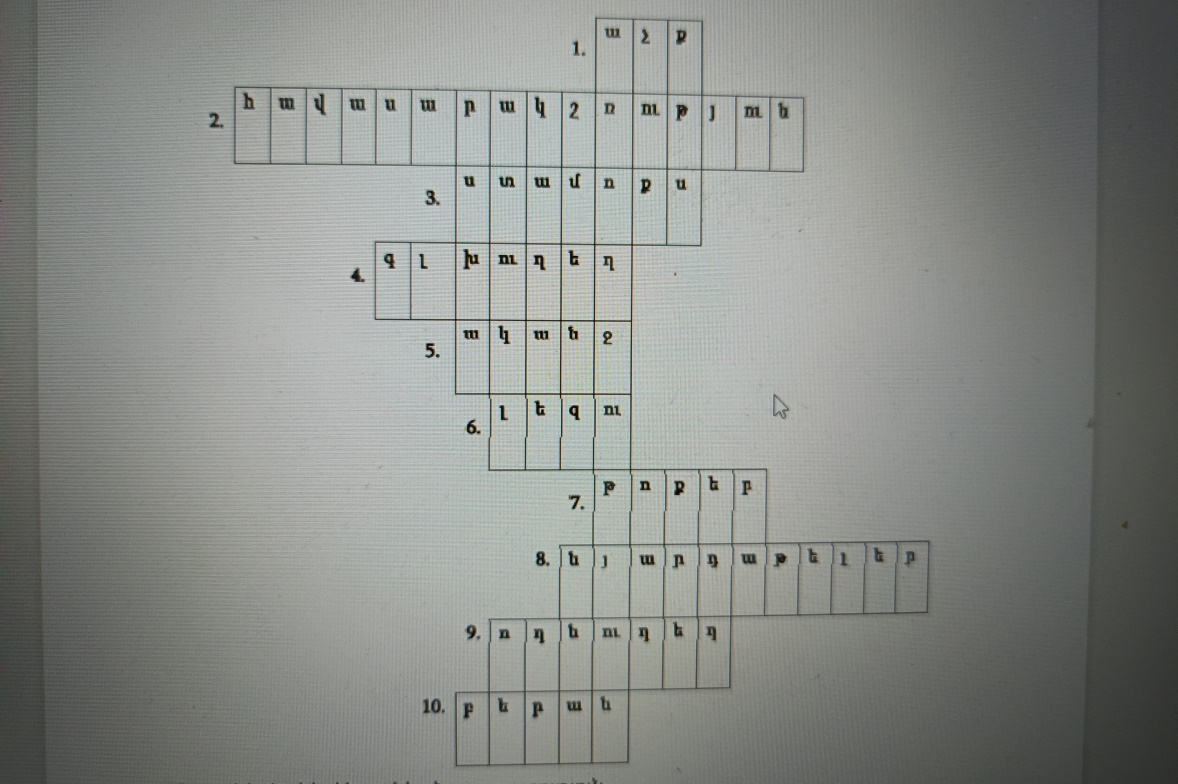 ԵԶՐԱԿԱՑՈՒԹՅՈՒՆՆԵՐԱյս դասընթացը  ոչ միայն տալիս է գիտելիքներ, կարողություններ, հմտություններ, այլ նաև ձևավորում է սովորողների հայացքները, համոզմունքները, գիտական աշխարհայացքը, վարքը, իդեալները, քաղաքացուն հատուկ գծերը:Ուսուցման գործընթացն ավելի արդյունավետ է  , երբ  ընդգրկում է սովորողների գործունեության տարբեր ոլորտներ (շարժողական, մտավոր, դրդապատճառային և այլն):«Ես և շրջակա աշխարհը» դասընթացի հիմնական նպատակն է տարրական դպրոցի սովորողների մեջ ձևավորել նախնական պատկերացումներ բնության տարրերի ու երևույթների, իր և իր շրջապատի վերաբերյալ:Դասընթացում ընդգրկված թեմաներն ուղղված են երեխայի` որպես աճող անհատականության սոցիալականացման, ինչպես նաև աշխարհաճանաչման ու մարդկային հասարակության նկատմամբ սեփական դիրքորոշումը և հարաբերությունները ճշտելուն, դրա միջոցով դեպի իրավական պետություն տանող ճանապարհի առաջին քայլերն անելուն, իր երկրի արժանավոր քաղաքացի դառնալու համար անհրաժեշտ պայմանների ստեղծմանը:Ուսուցչի բարոյական նկարագիրը, մեթոդական պատրաստվածության մակարդակը, նրա անձնային ու ինտելեկտուալ որակները դաստիարակչական մեծ ներուժ ունեն: ՕԳՏԱԳՈՐԾՎԱԾ ԳՐԱԿԱՆՈՒԹՅԱՆ ՑԱՆԿԱմիրջանյան Յու. Մանկավարժություն., Եր., 2005,Արնաուդյան Ա. և ուրիշներ, Մասնագիտական զարգացման ձեռնարկ ուսուցիչների համար, ԿԱԻ հրատ., Եր., 2004:Հարությունյան Վ․ Խ․, Յան Ամոս Կոմենսկին և նրա «Մեծ դիդակտիկան», Եր., 1970, http://lib.armedu.am/resource/3718 ՀՀ դպրոցներում տեղեկատվական և հաղորդակցական տեխնոլոգիաների համալրվածության և կիրառության ուսումնասիրություն. հակիրճ նկարագիր: «Կրթական տեխնոլոգիաների ազգային կենտրոն» ՊՈԱԿ, Եր., 2014, էջ 22, 05.05.2016 թ.: